GROUP Roster Example in Planning Center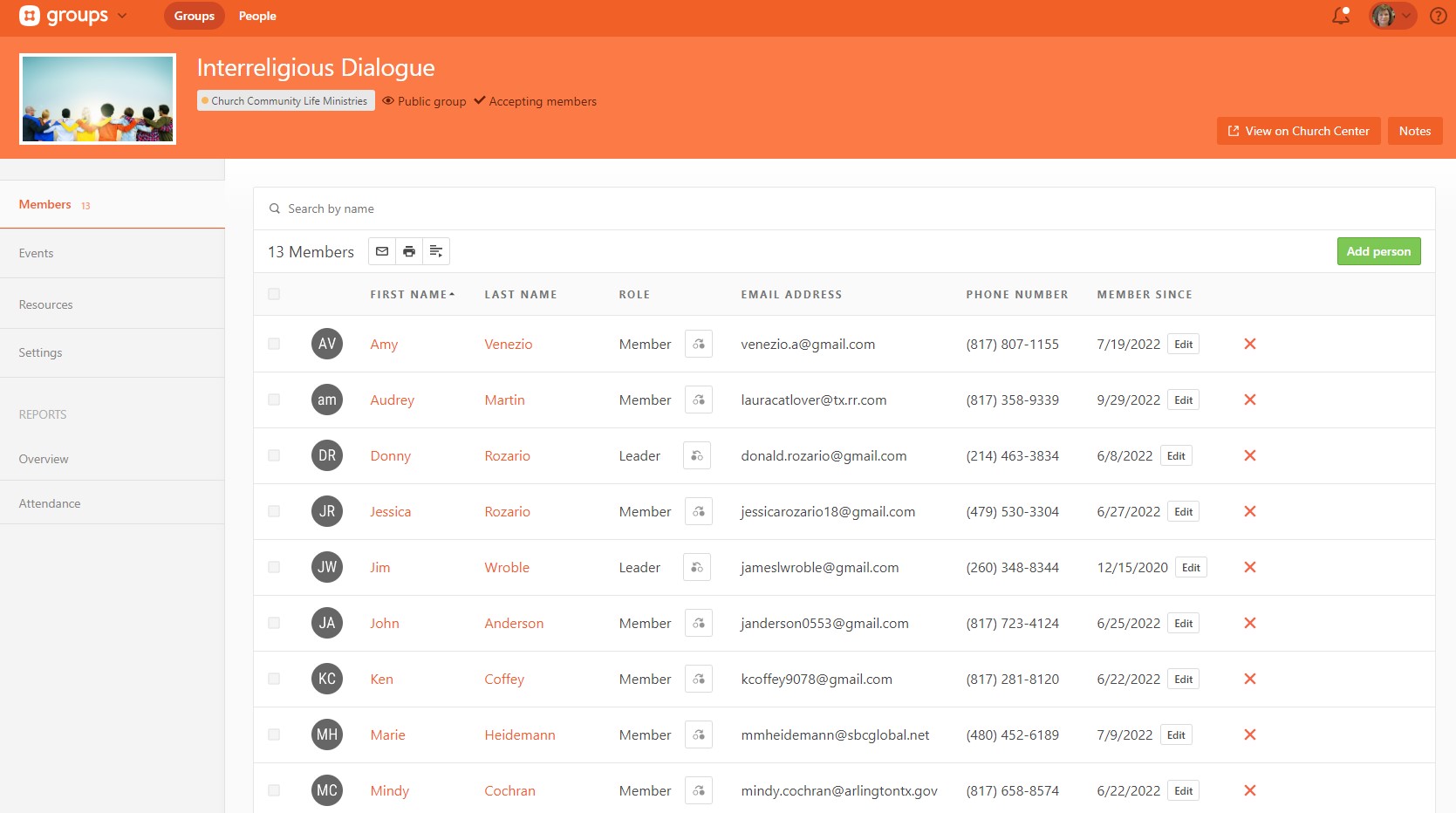 Where to find Leaders Resources in the GSCC Leaders GROUP in Planning Center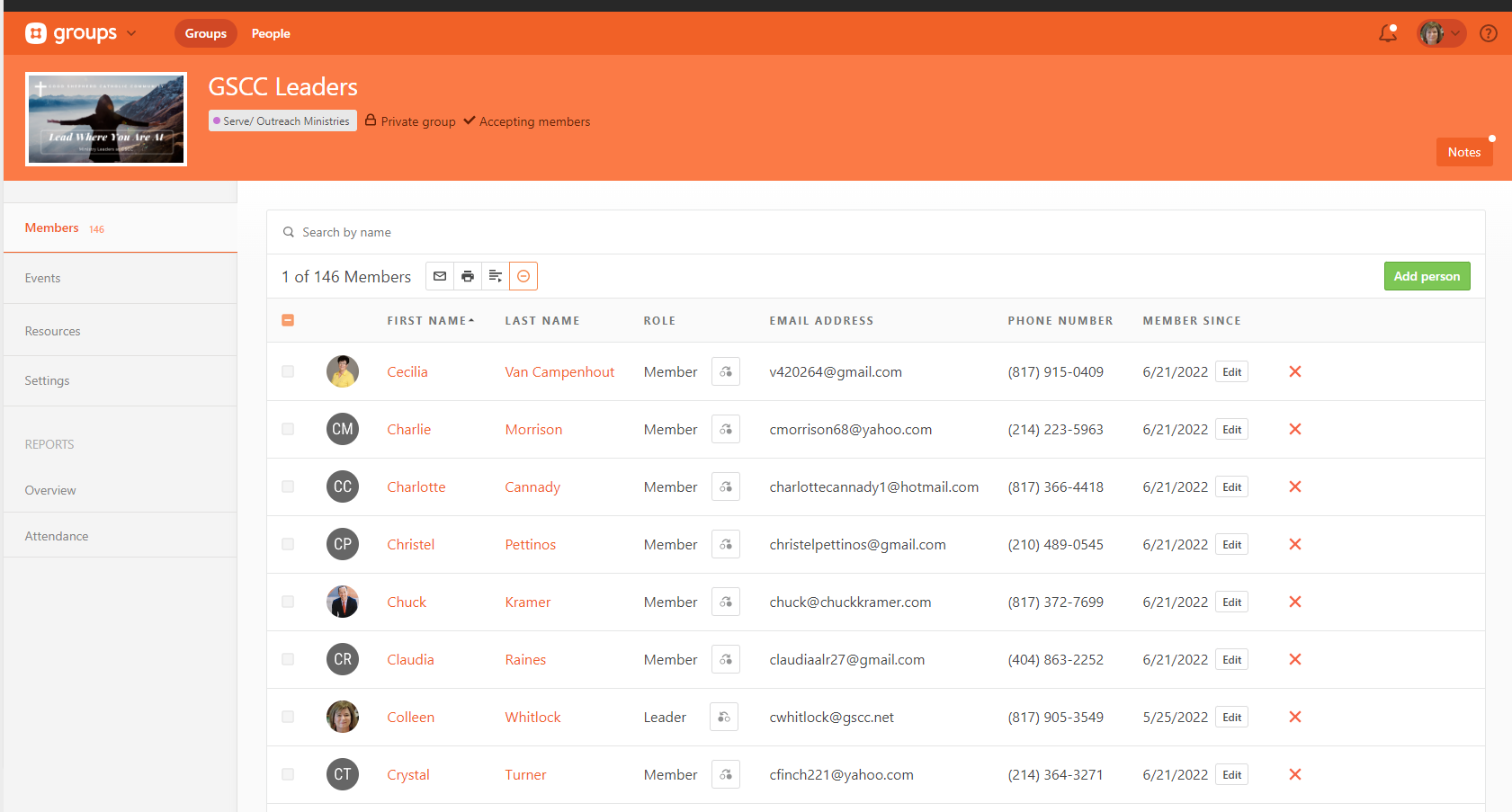 